KOLHAN UNIVERSITY, CHAIBASA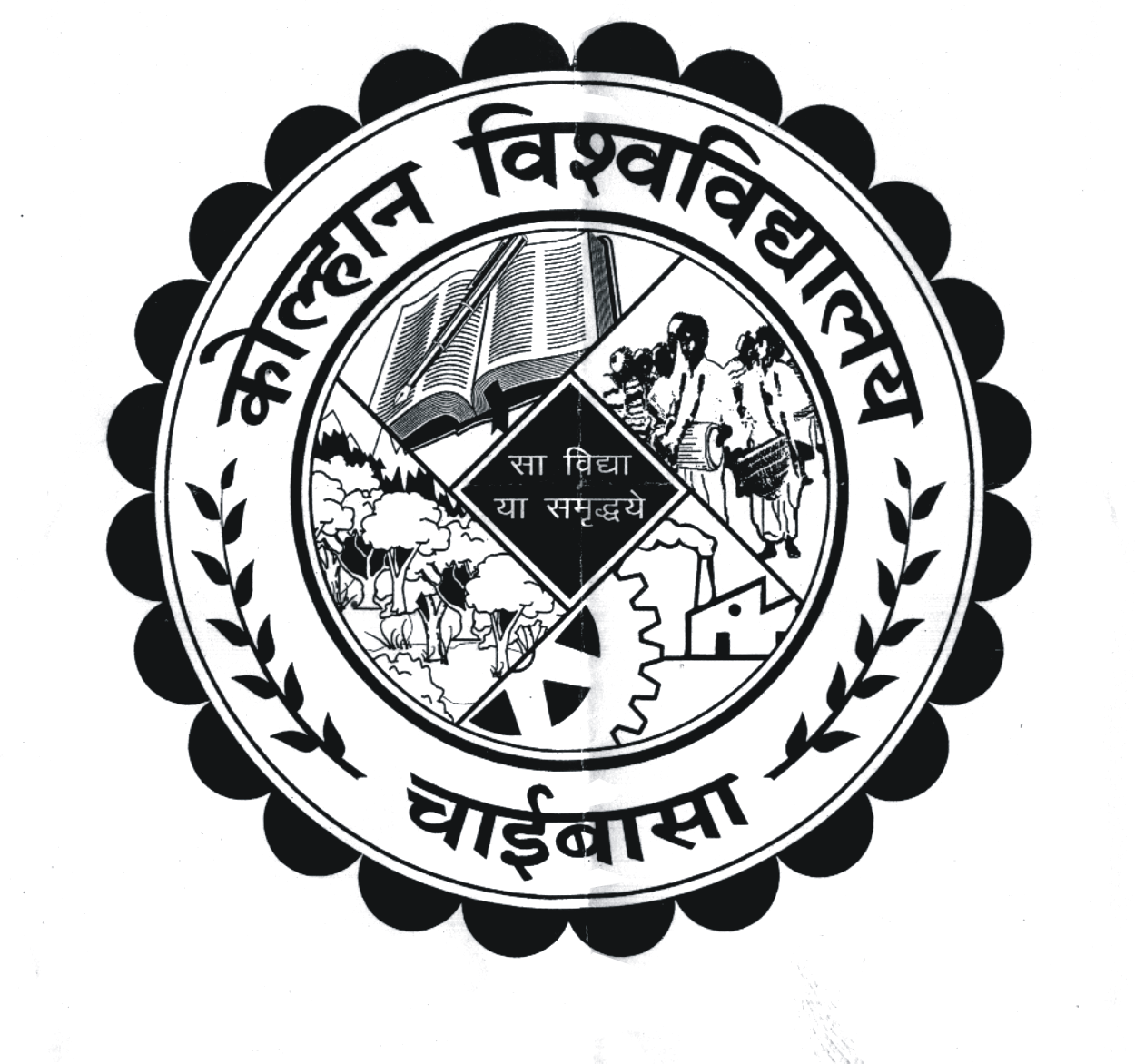 (EXAMINATION DEPARTMENT)NoticeThis is to notify for information to all concerned that the revised date of postponed BCA, BBA 2nd & 4th exam. 2018 (dated: 17/08/2018) will be held at the same Centre of Examination as mentioned earlier as per Programme below. Revised date of BCA & BBA 2nd Semester (Session 2017-20) Exam. 2018 Time : 09.00 a.m. to 12.00 p.mReporting Time : 8.30 a.mRevised date of BCA & BBA 4th  Semester Exam. 2018 (Session 2016-19)Time : 01.00 p.m. to 4.00 p.m.Reporting Time :12.30 p.m.By order of the Vice-Chancellor         Sd/- Dr. P.K.PaniController of Examinations, ChaibasaMemo No. NC/KU/CE/15259-62/18		 		Dated 18/08/18Copy to :1. All the Principal, under Kolhan University, Chaibasa.2. The Finance Officer, Kolhan University, Chaibasa3. Office of the VC/Registrar for information to VC/R4. The Editor- (a). Prabhat Khaber, New Jain Market, Chaibasa(b). Dainik Jagaran, Chaibasa,          (c). Hindustan, Chaibasa(d). New Ispat Mail, Chaibasa,         (e). Dainik Bhaskar (f). The Hindustan Times, 	       (g). The Telegraph(h). Chamakta Aina, Chaibasa,         (i). Uditvani, Chaibasa(j). Jharkhand News Line, Chaibasa, (k). Farooqui Tanzeeb                  for favour of publication in their respective daily, free of cost, if desired.     	 Controller of Examinations    	Kolhan University, ChaibasaPreviousDate & DaysRevised Date & DaysCourse CodeSubjectCourse CodesSubject17/08/2018 (Friday)27/08/2018 (Monday)BCA - 201Data Structures & C ++BBA - 106Organisational BehaviourPreviousDate & DaysRevised Date & DaysCourse CodeSubjectCourse CodeSubject17/08/2018 (Friday)27/08/2018 (Monday)BCA - 401Data Communication and Computer networkBBA – 206Research Methodology